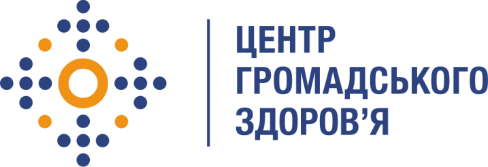 Державна установа «Центр громадського здоров’яМіністерства охорони здоров’я України» оголошує конкурс на відбірКонсультанта з технічної підтримки збору та аналізу даних дослідження «Ситуаційний аналіз системі нагляду за смертністю у зв'язку з ВІЛ та госпітальне спостереження за ВІЛ-асоційованою смертністю в Україні»Назва позиції: Консультант з технічної підтримки збору та аналізу даних дослідження «Ситуаційний аналіз системі нагляду за смертністю у зв'язку з ВІЛ та госпітальне спостереження за ВІЛ-асоційованою смертністю в Україні»Період надання послуг: квітень – травень 2021 рокуРівень зайнятості: 20 днів надання послуг Загальна інформація: Конкурс проводиться в рамках проекту «Підтримка системи епідеміологічного нагляду за ВІЛ і системи управління/поліпшення якості лабораторій Міністерства охорони здоров'я України, покращення використання стратегічної інформації та розбудова потенціалу громадської охорони здоров'я в рамках Надзвичайної ініціативи Президента США з надання допомоги у боротьбі з ВІЛ/СНІД (PEPFAR)», що впроваджується Державною установою «Центр громадського здоров'я Міністерства охорони здоров’я України» (далі – ДУ «Центр громадського здоров'я МОЗ України», ЦГЗ) за підтримки Федерального агентства «Центри контролю та профілактики захворювань США» (CDC) в рамках Надзвичайної ініціативи Президента США з надання допомоги у боротьбі з ВІЛ/СНІД (PEPFAR). Основні обов`язки:Координування збору  із сайтів дослідження та верифікація даних Програмування он-лайн анкети дослідження в платформу QualtricsВведення даних анкет із паперових носіїв в платформу QualtricsФормування фінального датасету дослідження.Здійснення аналізу даних та визначення статистичних зв'язківВимоги до кандидатів: Вища освіта (рівень магістра) у сфері управління охороною здоров’я або дотичній сфері; Досвід роботи з в платформою Qualtrics.Досвід роботи з даними (збір, обробка, верифікація, епідеміологічний аналіз).Досвід з дослідницької діяльності.  Гарне знання ділової української та англійської мови;Належний рівень комп’ютерної грамотностіОсобисті якості та навички: особа, яка обіймає цю посаду, має бути дисциплінованою, мати відмінні комунікативні навички, бути організованою, уважною до деталей, бути дипломатичною і тактовною, вміти виконувати всі завдання вчасно, мати здатність як до самостійної, так і до командної роботи.Резюме мають бути надіслані електронною поштою на електронну адресу: vacancies@phc.org.ua із копією на v.martsynovska@phc.org.ua. В темі листа, будь ласка, зазначте: «102-2021 Консультант з технічної підтримки збору та аналізу даних дослідження «Ситуаційний аналіз системі нагляду за смертністю у зв'язку з ВІЛ та госпітальне спостереження за ВІЛ-асоційованою смертністю в Україні»Термін подання документів – до 23 березня 2021 року, реєстрація документів завершується о 18:00.За результатами відбору резюме успішні кандидати будуть запрошені до участі у співбесіді. У зв’язку з великою кількістю заявок, ми будемо контактувати лише з кандидатами, запрошеними на співбесіду (тобто вони стають учасниками конкурсу). Умови завдання та контракту можуть бути докладніше обговорені під час співбесіди.Державна установа «Центр громадського здоров’я Міністерства охорони здоров’я України»  залишає за собою право повторно розмістити оголошення про вакансію, скасувати конкурс на заміщення вакансії, запропонувати посаду зі зміненими обов’язками чи з іншою тривалістю контракту.